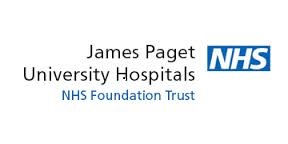 Dear Kat Shave and team,We would like to say a massive thank you for the lovely Pyjamas that you donated to ward 10, I’m sure the children and their families will all appreciate them very much.It was very kind of you to think of us and I am sure the children will be made more comfortable wearing them. Kind regardsSara SimmonsPlay TeamJames Paget University Hospital15/12/2019